Управление образованиемПолевского Городского округаМУНИЦИПАЛЬНОЕ АВТОНОМНОЕ ОБЩЕОБРАЗОВАТЕЛЬНОЕ УЧРЕЖДЕНИЕПОЛЕВСКОГОГОРОДСКОГО ОКРУГА«СРЕДНЯЯ ОБЩЕОБРАЗОВАТЕЛЬНАЯ ШКОЛА № 8»==================================================================	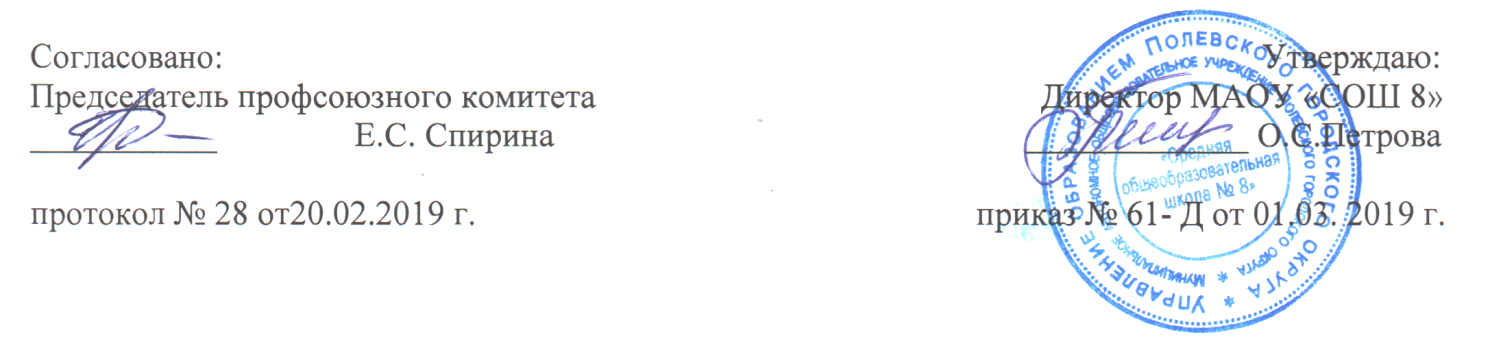 ПОЛОЖЕНИЕо порядке расследования и учета несчастных случаев с работниками1. Общие положения1. Положение об особенностях расследования несчастных случаев на производстве в отдельных отраслях и организациях (далее - Положение) разработано в соответствии со статьей 229 Трудового кодекса Российской Федерации (далее - Кодекс) и постановлением Правительства Российской Федерации от 31 августа 2002 г. N 653 "О формах документов, необходимых для расследования и учета несчастных случаев на производстве, и особенностях расследования несчастных случаев на производстве".Настоящее Положение устанавливает с учетом статей 227 - 231 Кодекса и особенностей отдельных отраслей и организаций обязательные требования по организации и проведению расследования, оформления и учета несчастных случаев на производстве, происходящих в организациях и у работодателей - физических лиц с различными категориями работников (граждан).2. Действие настоящего Положения распространяется на:а) работодателей - физических лиц, вступивших в трудовые отношения с работниками;б) уполномоченных работодателем лиц в порядке, установленном законами, иными нормативными правовыми актами, учредительными документами юридического лица (организации) и локальными нормативными актами (далее - представители работодателя);в) физических лиц, осуществляющих руководство организацией, в том числе выполняющих функции ее единоличного исполнительного органа, на основании трудового договора, заключенного по результатам проведенного конкурса, избрания или назначения на должность либо другой установленной в соответствии с законодательством или учредительными документами этой организации процедуры (далее - руководители организации);г) физических лиц, состоящих в трудовых отношениях с работодателем в соответствии и на условиях, предусмотренных Кодексом, другими федеральными законами и иными нормативными правовыми актами (далее - работники), включая:- работников, выполняющих работу на условиях трудового договора (в том числе заключенного на срок до двух месяцев или на период выполнения сезонных работ), в том числе в свободное от основной работы время (совместители), а также на дому из материалов и с использованием инструментов и механизмов, выделяемых работодателем или приобретаемых ими за свой счет (надомники);- студентов и учащихся образовательных учреждений соответствующего уровня, проходящих производственную практику в организациях (у работодателя - физического лица);- лиц, осужденных к лишению свободы и привлекаемых в установленном порядке к труду в организациях (у работодателя - физического лица);д) других лиц, участвующих с ведома работодателя (его представителя) в его производственной деятельности своим личным трудом, правоотношения которых не предполагают заключения трудовых договоров (далее - другие лица, участвующие в производственной деятельности работодателя), в том числе:- военнослужащих, студентов и учащихся образовательных учреждений соответствующего уровня, направленных в организации для выполнения строительных, сельскохозяйственных и иных работ, не связанных с несением воинской службы либо учебным процессом;- членов семей работодателей - физических лиц (глав крестьянских фермерских хозяйств), членов кооперативов, участников хозяйственных товариществ или иных обществ, работающих у них (в них) на собственный счет;- членов советов директоров (наблюдательных советов) организаций, конкурсных и внешних управляющих;- граждан, привлекаемых по решению компетентного органа власти к выполнению общественно - полезных работ либо мероприятий гражданского характера;- работников сторонних организаций, направленных по договоренности между работодателями в целях оказания практической помощи по вопросам организации производства;- лиц, проходящих научно-педагогическую и научную подготовку в системе послевузовского профессионального образования (аспиранты и докторанты);- работников, проходящих переобучение без отрыва от работы на основе заключенного с работодателем ученического договора;- психически больных, получающих лечение в психиатрических (психоневрологических) учреждениях, привлекаемых к труду в порядке трудотерапии в соответствии с медицинскими рекомендациями.3. Расследованию в порядке, установленном статьями 228 и 229 Кодекса и настоящим Положением (далее - установленный порядок расследования), подлежат события, в результате которых работниками или другими лицами, участвующими в производственной деятельности работодателя, были получены увечья или иные телесные повреждения (травмы), в том числе причиненные другими лицами, включая: тепловой удар; ожог; обморожение; утопление; поражение электрическим током (в том числе молнией); укусы и другие телесные повреждения, нанесенные животными и насекомыми; повреждения травматического характера, полученные в результате взрывов, аварий, разрушения зданий, сооружений и конструкций, стихийных бедствий и других чрезвычайных ситуаций, и иные повреждения здоровья, обусловленные воздействием на пострадавшего опасных факторов, повлекшее за собой необходимость его перевода на другую работу, временную или стойкую утрату им трудоспособности либо его смерть (далее - несчастный случай), происшедшие:а) при непосредственном исполнении трудовых обязанностей или работ по заданию работодателя (его представителя), в том числе во время служебной командировки, а также при совершении иных правомерных действий в интересах работодателя, в том числе направленных на предотвращение несчастных случаев, аварий, катастроф и иных ситуаций чрезвычайного характера;б) на территории организации, других объектах и площадях, закрепленных за организацией на правах владения либо аренды (далее - территория организации) либо в ином месте работы в течение рабочего времени (включая установленные перерывы), в том числе во время следования на рабочее место (с рабочего места), а также в течение времени, необходимого для приведения в порядок орудий производства, одежды и т. п. перед началом и после окончания работы, либо при выполнении работ за пределами нормальной продолжительности рабочего времени, в выходные и нерабочие праздничные дни;в) при следовании к месту работы или с работы на транспортном средстве работодателя или сторонней организации, предоставившей его на основании договора с работодателем, а также на личном транспортном средстве в случае использования его в производственных целях в соответствии с документально оформленным соглашением сторон трудового договора или объективно подтвержденным распоряжением работодателя (его представителя) либо с его ведома;г) во время служебных поездок на общественном транспорте, а также при следовании по заданию работодателя (его представителя) к месту выполнения работ и обратно, в том числе пешком;д) при следовании к месту служебной командировки и обратно;е) при следовании на транспортном средстве в качестве сменщика во время междусменного отдыха (водитель-сменщик на транспортном средстве, проводник или механик рефрижераторной секции в поезде, бригада почтового вагона и другие);ж) во время междусменного отдыха при работе вахтовым методом, а также при нахождении на судне (воздушном, морском, речном и др.) в свободное от вахты и судовых работ время;з) при привлечении в установленном порядке к участию в ликвидации последствий катастроф, аварий и других чрезвычайных ситуаций природного, техногенного, криминогенного и иного характера.В установленном порядке расследуются также несчастные случаи, происшедшие с работодателями - физическими лицами и их полномочными представителями при непосредственном осуществлении ими трудовой деятельности либо иных действий, обусловленных трудовыми отношениями с работниками.Расследуются в установленном порядке, квалифицируются, оформляются и учитываются в соответствии с требованиями статьи 230 Кодекса и настоящего Положения как связанные с производством несчастные случаи, происшедшие с работниками или другими лицами, участвующими в производственной деятельности работодателя, при исполнении ими трудовых обязанностей или работ по заданию работодателя (его представителя), а также осуществлении иных правомерных действий, обусловленных трудовыми отношениями с работодателем либо совершаемых в его интересах (далее - несчастные случаи на производстве 1.4. Работники организации обязаны незамедлительно извещать своего непосредственного или вышестоящего руководителя о каждом происшедшем несчастном случае или об ухудшении состояния своего здоровья в связи с проявлениями признаков острого заболевания (отравления) при осуществлении действий, обусловленных трудовыми отношениями с работодателем.5. О каждом страховом случае работодатель (его представитель) в течение суток обязан сообщить в исполнительный орган страховщика (по месту регистрации страхователя).О несчастном случае с числом пострадавших два человека и более (далее - групповой несчастный случай), несчастном случае, в результате которого пострадавшим было получено повреждение здоровья, отнесенное в соответствии с установленными квалифицирующими признаками к категории тяжелых (далее - тяжелый несчастный случай) или несчастном случае со смертельным исходом, происшедшем с работниками или другими лицами, участвующими в производственной деятельности работодателя, при обстоятельствах, указанных в пункте 3 настоящего Положения, работодатель (его представитель) в течение суток обязан направить извещение о групповом несчастном случае (тяжелом несчастном случае, несчастном случае со смертельным исходом) по форме 1, предусмотренной приложением N 1 к настоящему постановлению, в органы и организации, указанные в статье 228 Кодекса.О групповых несчастных случаях, тяжелых несчастных случаях и несчастных случаях со смертельным исходом соответствующая государственная инспекция труда в установленном порядке информирует Департамент государственного надзора и контроля за соблюдением законодательства о труде и охране труда Министерства труда и социального развития Российской Федерации. Об указанных несчастных случаях, происшедших в организациях, эксплуатирующих опасные производственные объекты, подконтрольные иным специально уполномоченным органам федерального надзора, территориальный орган федерального надзора направляет информацию по подчиненности (подведомственности) в порядке, установленном соответствующим органом федерального надзора.Положение  разработал(а):       специалист по охране  труда      Демьянова В.В.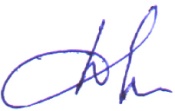 приложение № 1________________________________________________________________________________(название организации)ЖУРНАЛРЕГИСТРАЦИИ НЕСЧАСТНЫХ СЛУЧАЕВ  НА ПРОИЗВОДСТВЕНачат__________________ 200__ г.Окончен__________________ 200__ г№№п/пДатаи времянесчастногослучаяФ.И.О. пострадавшегогод  рождения,общий стаж работыПрофессия(должность)Местонесчастногослучая(цех, участок)Вид происшествия, приведший к несчастномуслучаюкраткие обстоятельства и причины несчастного случая№ акта о несчастном случае на производстве по форме Н-1 и дата его утвержденияПоследствия несчастного случая (количество дней нетрудоспособности, инвалидный, смертельный исход) Принятые меры по устранению причин несчастного случая